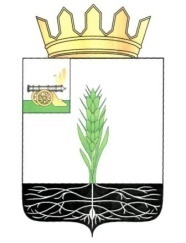 ОТДЕЛ ОБРАЗОВАНИЯ АДМИНИСТРАЦИИ МУНИЦИПАЛЬНОГО ОБРАЗОВАНИЯ «ПОЧИНКОВСКИЙ РАЙОН» СМОЛЕНСКОЙ ОБЛАСТИПРИКАЗ от   сентября 2019 года                                                                                  №        б О    внесении   изменений   вприказ Отдела образованияВ приказ Отдела образования Администрации муниципального образования «Починковский район» Смоленской области от 24.09.2018 года № 275 б «О порядке  проведения школьного этапа Всероссийской олимпиады школьников в 2019-2020 учебном году» внести следующие изменения:          5. Установить сроки проведения школьного этапа всероссийской олимпиады школьников (приложение № 3). Начальник Отдела образования                                                    О.В. ПоляковаПриложение № 3Дата проведения  школьного этапа  олимпиады в образовательных округах:  2 октября:- история (7, 8, 9, 10, 11 классы);- технология (7, 8 - 9, 10-11 классы);3 октября:- физика (7, 8, 9, 10, 11 классы);- технология (7, 8-9, 10-11 классы);9 октября:- обществознание (7,8, 9, 10- 11 классы);10 октября:- русский язык (7-8, 9, 10-11 классы);- физическая культура (7-8, 9-11 классы);11 октября:- основы безопасности жизнедеятельности (7-8, 9, 10-11 классы);- иностранный язык (немецкий язык) (7-8, 9-11 классы);15 октября:- астрономия (7, 8, 9, 10, 11 классы);- основы безопасности жизнедеятельности(7-8, 9, 10-11 классы);- иностранный язык (немецкий язык - устный тур 7-8, 9-11 классы);16 октября:- математика (7-8, 9, 10, 11 классы);- мировая художественная культура (7-8, 9, 10,11 классы);17 октября:- право (7-8, 9, 10, 11 классы);18 октября: биология (7, 8, 9, 10, 11 классы);21 октября:- литература (7-8, 9-11 классы);- экономика (7-8, 9-11 классы);- химия (7-8, 9,10,11 классы – теоретический тур);22 октября:- химия (9, 10, 11 классы – практический тур);- информатика (7-8, 9-11 классы);23  октября:- экология (7, 8, 9, 10-11 классы);- иностранный язык (английский язык) (7-8, 9-11 классы);24  октября:- иностранный язык (английский язык - устный тур 7-8, 9-11 классы);25  октября:- география (7, 8, 9, 10-11 классы).Приложение № 4                                                                       Председателю оргкомитета 1 этапа        Всероссийской олимпиады  школьников                                   Поляковой О.В.Согласие на обработку персональных данных участников олимпиадыЯ,_______________________________________________________________________                                                                                фамилия, имя, отчествородитель учащегося (йся) _______ класса, _____________________________________________                                                                            наименование школы                         населенный пунктпроживаю по адресу: ____________________________________________________________________________________                                                     адрес  места жительствамой контактный телефон ____________________________________________________________имею паспорт _____________________ , выданный  «___» ______________________ г.                                 серия, номер_____________________________________________________________________________________                                            место выдачи паспорта, код подразделенияс Порядком проведения всероссийской олимпиады школьников утвержденного Приказом Министерства образования и науки Российской Федерации от 18 ноября 2013 г. N 1252 (в ред. Приказа Минобрнауки России от 17.03.2015 N 249) ознакомлен(а) и даю согласие на участие в олимпиаде и на сбор, хранение, использование, распространение (передачу) и публикацию олимпиадной работы своего несовершеннолетнего ребенка, в том числе в информационнотелекоммуникационной сети "Интернет", персональных данных моего несовершеннолетнегоребенка ___________________________________________________________________________,                 ФИО ребенка - участника олимпиадыПерсональные данные моего несовершеннолетнего ребенка, в отношении которых дается данное согласие, включают: фамилию, имя, отчество, дату рождения, пол, серию и номер документа, удостоверяющего личность, гражданство, место обучения, класс, место жительства, контактный телефон, олимпиадную работу.Согласие действует 1 год или прекращается по письменному заявлению, содержание которого определяется частью 3 ст. 14 Федерального закона от 27.07.2006 № 152 -ФЗ «О персональных данных».             _______________                                                              ____________                        дата                                                                                                подпись         Председателю  Оргкомитета_________________этапа                                                                                              Всероссийской олимпиады  школьников  _______________________________________________                                                                                              Ф.И.О. учащегося   _______________________________________________                                                                                              школа, населенный пункт, класс_________________________________                                                                                            контактный телефонзаявление.Прошу допустить меня к участию:в 1  этапе Всероссийской олимпиады школьников по___________________________________________________________________________________________________________________                                                                                                                     предмет______________________________дата                                    _____________________подпись                                                                                                           